AFRICAN Cadet and Junior ChampionshipsCAPE COAST (GHANA)From 24Th to 29Th of February 2019INFORMATION FOR DELEGATIONSGeneral and specific rules of Championship                                The competitions are organized in principle according to FIE Rules in force.  However, smooth running of competitions can require adopting appropriate.ENTRIES: all fencers must have a valid FIE license 2019-2020, and entry for junior individual and team is via the FIE website before 18th February 2020Cadet and under 15 entry is by the CAE website.Venue: University of Cape Cost Sports HallCompetition Fees: €15 Euro for Individual and €50 Euros for team.Weapon control is daily between the of hours 8 am to 4pm at the event Hall (UCC)Referees: each participating counties with more than four fencers will have to provide one referee at their own expense, while the organizers will provide local transport, hotel, and feeding for the duration of the tournament. You can contact the organizer for any assistance for visa support  via email: ghanafencing@gmail.com or capevisa@gmail.com   and on  Phone:+233243642681 /+233204190932 Visas and visa requirementsIn case that you need visa for Ghana the following requirements must be met:Passport Requirements: Original, signed passport valid for 6 months beyond stay in Ghana, with at least one blank passport page available for Ghana visa stamp. Amendment pages in the back of the passport are not suitable for a Ghana visa.Ghana Visa Application Form: Two Ghana visa application forms. Photo Requirements: Two recent 2 x 2 passport type photographs, in color, front view and with a plain/white background. 4Letter Of InvitationProof of Travel Arrangements: Computer generated flight itinerary from the airline or a travel agency or copy of airline ticket showing entry and departure from Ghana.Hotel ConfirmationMedical Requirements: All persons entering Ghana are required to have a valid certificate of immunization against yellow fever. The vaccination should be made at least 10 days prior to entry, and should be renewed every 10 years.The Official Schedule22nd of February – Arrival of delegations16:00 – 19:00 Accreditation and Weapon Control Cape Hotel23Rd of February – arrival of Delegations and Meetings08:00 - 20:00 Accreditation and Weapon control Competition Venue17:00 Meeting of the Directoire technique Cape Hotel 17:0024Th of February (Day 1): CadetsINDIVIDUAL MEN’S EPEE 09:00 am Starting of elimination roundINDIVIDUAL WOMEN’S FOIL 12:00 pm Starting of elimination roundINDIVIDUAL MEN’S SABRE 15:00 pm Starting of elimination round25Th of February (Day 2): CadetsINDIVIDUAL WOMEN’S EPEE 09:00 am Starting of elimination roundsINDIVIDUAL MEN’S FOIL 12:00 pm Starting of elimination roundsINDIVIDUAL WOMEN’S SABRE 15:00 pm Starting of elimination rounds26Th of February (Day 3): JuniorsINDIVIDUAL MEN’S EPEE 09:00 am Starting of elimination roundsINDIVIDUAL WOMEN’S FOIL 12:00 pm Starting of elimination roundsINDIVIDUAL MEN’S SABRE 15:00 pm Starting of elimination rounds27Th of February (Day 4): JuniorsINDIVIDUAL WOMEN’S EPEE 09:00 am Starting of elimination roundsINDIVIDUAL MEN’S FOIL 12:00 pm Starting of elimination roundsINDIVIDUAL WOMEN’S SABRE 15:00 pm Starting of elimination rounds28Th of February (Day 5): TeamsMEN’S EPEE TEAM 09:00 am Starting of elimination roundsWOMEN’S FOIL TEAM 09:00 am Starting of elimination roundsMEN’S SABRE TEAM 11:00 am Starting of elimination roundsWOMEN’S EPEE TEAM 11:00 am Starting of elimination roundsMEN’S FOIL TEAM 13:00 pm Starting of elimination roundsWOMEN’S SABRE TEAM 13:00 pm Starting of elimination rounds29Th of February (Day 6): Teams UNDER 15MEN’S EPEE TEAM 09:00 am Starting of elimination roundsWOMEN’S FOIL TEAM 09:00 am Starting of elimination roundsMEN’S SABRE TEAM 11:00 am Starting of elimination roundsWOMEN’S EPEE TEAM 11:00 am Starting of elimination roundsMEN’S FOIL TEAM 13:00 pm Starting of elimination roundsWOMEN’S SABRE TEAM 13:00 pm Starting of elimination roundsHotel Forms1.  2.3.The Cost above includes breakfast, lunch, Dinner and transport from Airport to hotel.All the food are halal please also notify as if vegetarians in your team.All payments for Hotel and participation fees are to be made in cash to the organizers at the hotel or at the Ghana Fencing Office at the Venue on day one of the arrival. Participation fees:  individuals € 15Euros and € 50Euros for team  SPECIAL ARRANGED TOUR TO CAPE COAST & ELMINA CASTLE AND KARKOM CANOPY WALK @ € 15Euros           Please return this before December 26th 2019Beach hotel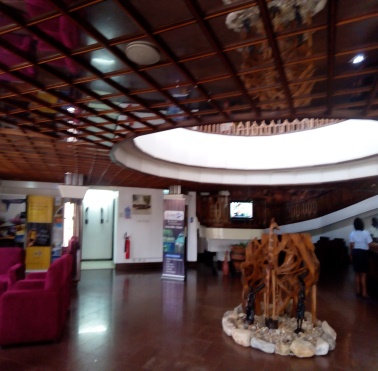 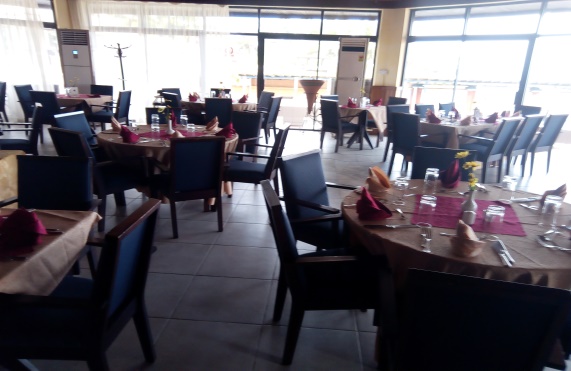 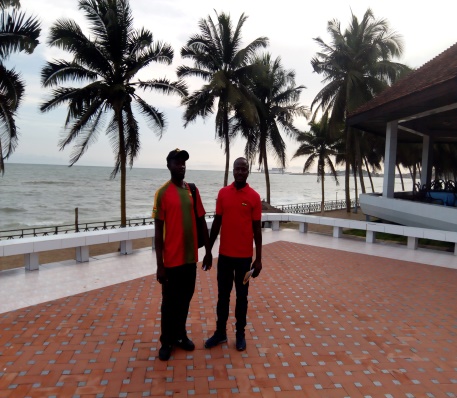 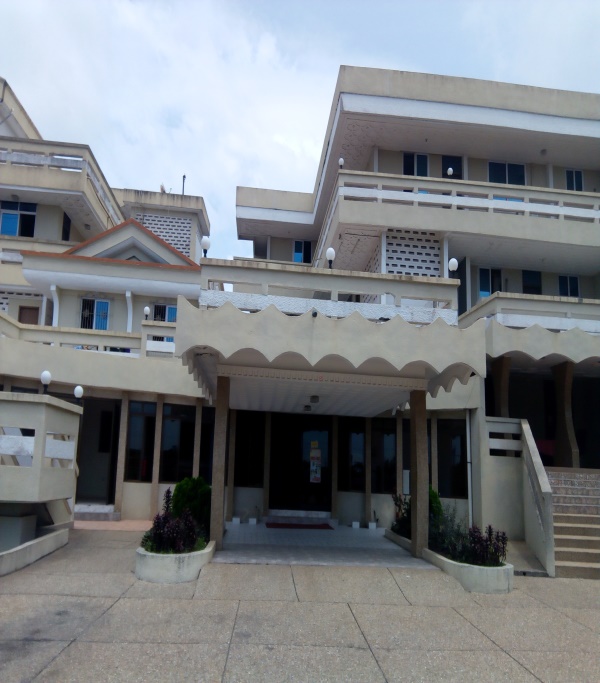 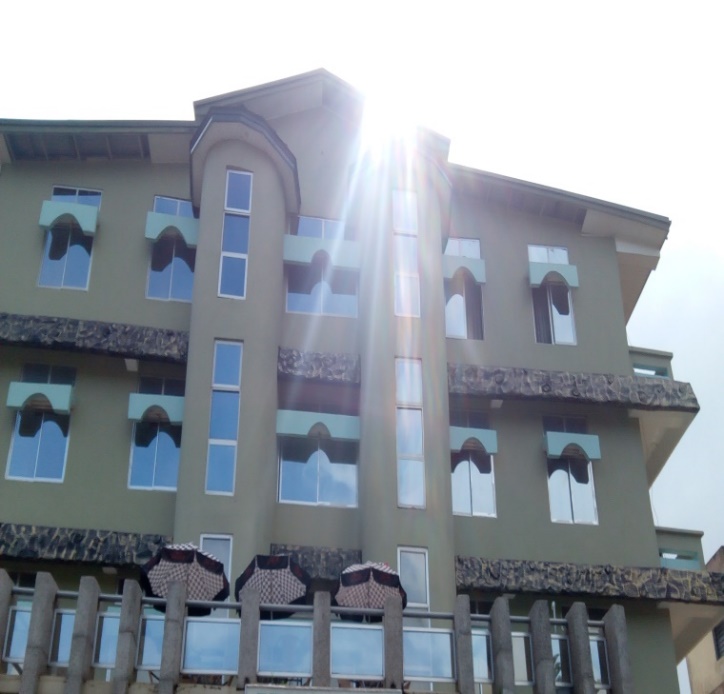 CAPE HOTEL                                                                           BK HOTELL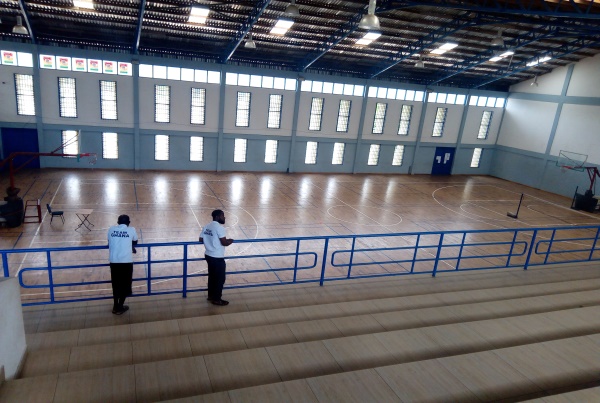 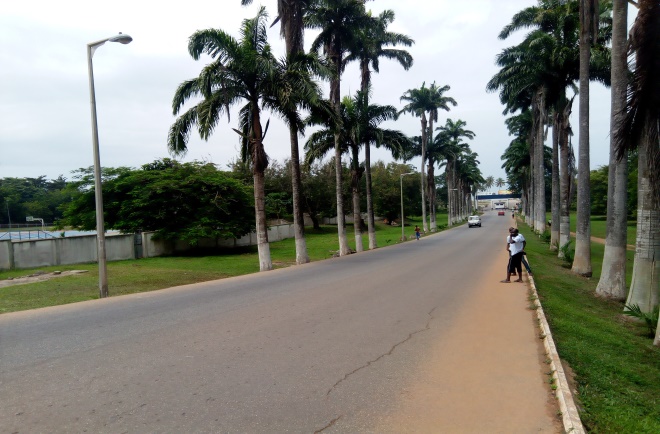 CAPE COST 2020 CADET JUNIOR AFRICA FENCING CHAMPIONSHIP GHANAFEDERATION NAME: ………………………………………………… DATE: ………………………. SIGN………………………OFFICIALS CAPE COST 2020 CADET JUNIOR AFRICA FENCING CHAMPIONSHIP GHANAFEDERATION NAME: ………………………………………………… DATE: ………………………. SIGN………………Beach hotelCost Number of RoomsArrival Date and time Departure date and timeSINGLE ONE IN A ROOM€100DOUBLE TWO IN A ROOM€65 eachEXERCUTIVE€120Hotel capeCOSTNumber of RoomsArrival Date and timeDeparture date and timeSINGLE ONE IN A ROOM€80DOUBLE TWO IN A ROOM€45 EACHEXERCUTIVE €100HOTEL BKCOSTNumber of RoomsArrival Date and timeDeparture date and timeONE IN A ROOM€80TWO IN A ROOM€45 EACHEXERCUTIVE€100NAME: AS IN PASSPORTDATE /BIRTHPASSPORT NoGENDERWEAPONFLIGHT NUMBERARRIVAL DATE DEPATUREDEPARTURNAME: AS IN PASSPORTDATE /BIRTHPASSPORT NoGENDERFUNCTION FLIGHT NUMBER               ARRIVAL AND DEPATURE DATE 